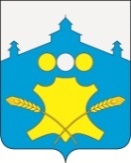 Земское собраниеБольшемурашкинского муниципального района Нижегородской областиР Е Ш Е Н И Е22.11.2018г.                                                                               № 54О внесении изменений в Положение о межбюджетных отношениях в Большемурашкинском муниципальном районе Нижегородской области        В целях приведения бюджетного законодательства Большемурашкинского муниципального района в соответствие с Законом  Нижегородской области от 6 декабря 2011 года № 177-З « О межбюджетных отношениях в Нижегородской области» ( с изменениями )  Земское собрание Большемурашкинского муниципального района  р е ш и л о:       1.Внести в Положение о межбюджетных отношениях в Большемурашкинском муниципальном районе Нижегородской области , утвержденное решением Земского собрания Большемурашкинского муниципального района Нижегородской области от 25.10.2011 г. № 60( с изменениями , внесенными решениями  Земского собрания от 26.04.2012 г.№ 23, от 29.11.2012 г.№ 87,от 29.11.2013 г. № 74, от 24.11.2014 г. № 13, от 14.12.2015 г. № 80, от 24.11.2016 г. № 77) следующие изменения :        а)  пункт 4.4. приложения 1 к Порядку расчета общего объема дотаций на выравнивание бюджетной обеспеченности поселений и методике их распределения изложить в следующей редакции :Индекс бюджетных расходов городского поселения ( сельского поселения ) (ИБРm) рассчитывается по следующей формуле:ИБР1m = SUM (ai x ИБР1mi) + b x ИБР1mомс_СП (ИБР1mомс_ГП)где:ai - доля i-го вида расходов в общей сумме расходов в очередном финансовом году и каждом году планового периода по всем городским поселениям, сельским поселениям согласно таблице 2;ИБР1mi - индекс бюджетных расходов m-го городского поселения, сельского поселения, рассчитанный по расходным обязательствам, включенным в репрезентативную систему расходов, по i-му виду расходов (суммирование производится по всем видам расходов, входящих в состав репрезентативной системы расходов);b - доля расходов на содержание органов местного самоуправления в общей сумме расходов в очередном финансовом году и каждом году планового периода по всем городским поселениям , сельским поселениям согласно таблице 2;ИБР1mомс_СП - индекс бюджетных расходов m-го сельского поселения, рассчитанный по расходным обязательствам, включенным в репрезентативную систему расходов, по расходам на содержание органов местного самоуправления;ИБР1mомс_ГП - индекс бюджетных расходов m-го городского поселения , рассчитанный по расходным обязательствам, включенным в репрезентативную систему расходов, по расходам на содержание органов местного самоуправления.Индекс бюджетных расходов m-го городского поселения , сельского поселения, рассчитанный по расходным обязательствам, включенным в репрезентативную систему расходов, по i-му виду расходов рассчитывается по следующей формуле:ИБР1mi = (Пmi / Нm) / (Пi / Н) x К1i x ... x Кni,где:Пmi - численность потребителей бюджетных услуг m-го городского поселения , сельского поселения на 1 января текущего года по i-му виду расходов, входящему в состав репрезентативной системы расходов согласно таблице 2;Пi - численность потребителей бюджетных услуг городского поселения , сельских поселений на 1 января текущего года по i-му виду расходов, входящему в состав репрезентативной системы расходов согласно таблице 2;Нm - численность постоянного населения m-го городского поселения , сельского поселения на 1 января текущего года;Н - численность постоянного населения городских поселений , сельских поселений  Большемурашкинского муниципального района Нижегородской области на 1 января текущего года;К1i, ..., Кni - коэффициенты удорожания стоимости предоставления бюджетных услуг, отражающие факторы, влияющие на стоимость предоставляемых бюджетных услуг по i-му виду расходов, входящему в состав репрезентативной системы расходов, в расчете на одного потребителя бюджетных услуг в среднем по городскому  поселению , сельским поселениям Большемурашкинского муниципального района  Нижегородской области.Индекс бюджетных расходов m-го сельского поселения, рассчитанный по расходным обязательствам, включенным в репрезентативную систему расходов, по расходам на содержание органов местного самоуправления рассчитывается по следующей формуле:ИБР1mомс_СП = (Пmi / Нm) / (Пi / Н) xx (0,69* x Нср / Нm + 0,31* x КРm),где:Нср - средняя арифметическая численность постоянного населения городского поселения  сельских поселений на              1 января текущего года;КРm - коэффициент расселения населения m-го городского поселения, сельского поселения;* - константа, отражающая степень влияния численности населения на объем расходов на содержание органов местного самоуправления, в расчете на одного жителя, которая рассчитывается посредством математического анализа отчетных статистических данных.Индекс бюджетных расходов m-го городского поселения , рассчитанный по расходным обязательствам, включенным в репрезентативную систему расходов, по расходам на содержание органов местного самоуправления рассчитывается по следующей формуле: ИБР1mомс_ГП = (Пmi / Нm) / (Пi / Н) xx (0,27* x Нср / Нm + 0,73* x КРm)Таблица 2. Состав репрезентативной системы расходовгородского  поселения , сельских поселенийКоэффициент благоустройства городского поселения , сельского поселения рассчитывается по следующей формуле:КБm = (ДОРm / Нm) / (ДОР / Н),где:ДОРm - протяженность улиц, проездов, набережных m-го городского поселения , сельского поселения, по данным территориального органа Федеральной службы государственной статистики по Нижегородской области, по состоянию на 1 января текущего года;ДОР - протяженность улиц, проездов, набережных городского поселения, сельских поселений  Большемурашкинского муниципального района Нижегородской области, по данным территориального органа Федеральной службы государственной статистики по Нижегородской области, по состоянию на 1 января текущего года.Коэффициент содержания пожарной охраны m-го городского поселения, сельского поселения рассчитывается по следующей формуле:КПОЖ_ОХРm = Nпожm / Nпожср,где:Nпожm - количество пожарных машин в m-м городском поселении, сельском поселении на 1 января текущего года ;Nпожср - среднее арифметическое количество пожарных машин в городском  поселении  , сельских поселениях Большемурашкинского муниципального района Нижегородской области на 1 января текущего года.Коэффициент расселения населения m-го городского поселения, сельского поселения рассчитывается по следующей формуле:КРm = (1 + Nm / SUM (Nm)) / (1 + Нm / Н),где:Nm - количество населенных пунктов в m-м городском поселении ,сельском поселении на 1 января текущего года;SUM (Nm) - суммарное количество населенных пунктов во всех поселениях  Большемурашкинского муниципального района Нижегородской области на 1 января текущего года.»         2. Настоящее решение вступает в силу с 1 января 2019 года.         3. До 1 января 2019 года положения решения Земского собрания Большемурашкинского муниципального района  от 25.10.2011 г. № 60 « Об утверждении Положения о межбюджетных отношениях в Большемурашкинском муниципальном районе Нижегородской области» (в редакции настоящего решения ) применяются к правоотношениям, возникающим при формировании проекта районного  бюджета на 2019 год и плановый период 2020 и 2021 годов.Глава местного самоуправления,председатель Земского собрания                                           С.И.Бобровских       Пояснительная запискак проекту решения Земского собрания   «О внесении изменений в Положение о межбюджетных отношениях в Большемурашкинском муниципальном районе Нижегородской области»          Проект решения Земского собрания "О внесении изменений в Положение о межбюджетных отношениях в Большемурашкинском муниципальном районе Нижегородской области» (далее - проект решения) разработан в целях приведения Положения о  межбюджетных отношениях в Большемурашкинском муниципальном районе Нижегородской области в соответствие с Законом Нижегородской области от 6 декабря 2011 года № 177-З « О межбюджетных отношениях в Нижегородской области» ( с учетом всех редакций).Проектом  решения предусмотрено расширение перечня показателей, используемых при расчете индексов бюджетных расходов  поселений, а именно введение расходов на содержание муниципальной пожарной охраны для учета различий в стоимости предоставления муниципальных услуг в сфере национальной безопасности и правоохранительной деятельности.        Проектом решения предусматривается вступление в силу указанных изменений с 1 января 2019 года. Положения решения Земского собрания Большемурашкинского муниципального района  от 25.10.2011 г. № 60 « Об утверждении Положения о межбюджетных отношениях в Большемурашкинском муниципальном районе Нижегородской области» (в редакции настоящего решения ) применяются к правоотношениям, возникающим при формировании проекта районного  бюджета на 2019 год и плановый период 2020 и 2021 годов.Проект  решения направлен на совершенствование системы межбюджетных отношений в Большемурашкинском муниципальном районе Нижегородской области.Принятие проекта  решения не потребует дополнительных финансовых затрат за счет средств бюджета муниципального района.Принятие проекта решения не потребует признания утратившими силу, изменения или принятия нормативных правовых актов Большемурашкинского муниципального района Нижегородской области.Начальник финансового управления :                            Н.В.ЛобановаРасходы, учитываемые при определении доли расхода для расчета ИБР1mПоказатель, характеризующий потребителей бюджетных услугПрименяемый коэффициент удорожанияРасходы на содержание органов местного самоуправленияЧисленность постоянного населения городского поселения, сельских поселенийКоэффициент расселения населения КРmРасходы на благоустройствоЧисленность постоянного населения городского поселения , сельских поселенийКоэффициент благоустройства КБmРасходы на содержание муниципальной пожарной охраныЧисленность постоянного населения городского поселения , сельских поселенийКоэффициент содержания пожарной охраны КПОЖ_ОХРmПрочие расходыЧисленность постоянного населения городского поселения, сельских поселенийКоэффициент расселения населения КРm